Низкий уровень развития графического навыка является причиной целого ряда трудностей в обучении письму:Низкий темп письма;Быстрая утомляемость при письме;Неровная «дрожащая» линия;«Угловатое» письмо, написание округлых букв;Слишком сильный нажим;Трудности в воспроизведении формы графических элементов;Неправильный наклон;Большое количество помарок и исправлений – «грязное письмо»;Нежелание выполнять письменные упражнения.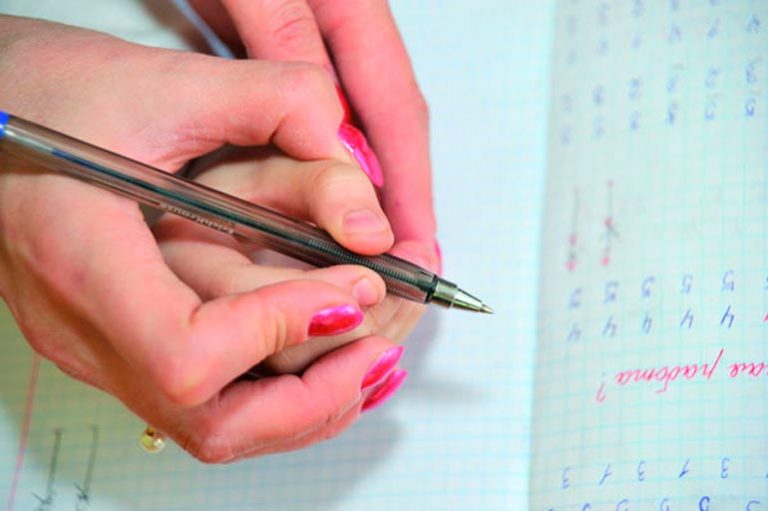 МАДОУ «ЦРР«Детский сад №11 город Добрянка» Буклет-рекомендация «Развиваем правильно графические навыки ребенка»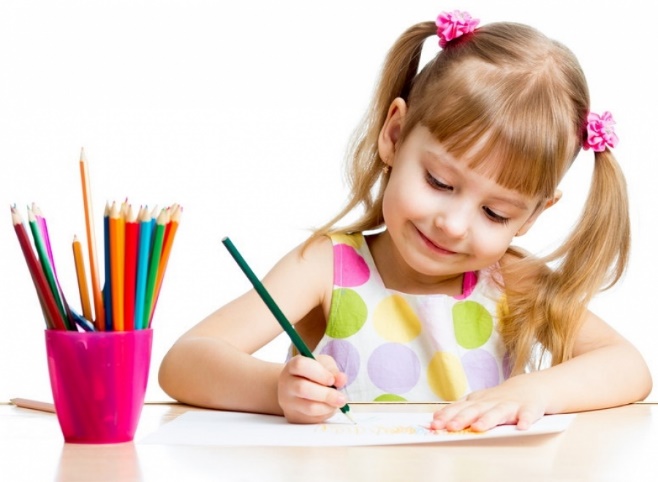                                   Воспитатель:                                     Некрасова Л.В.Штриховка - один из видов упражнений для детей, который главным образом направлен на развитие мелкой моторики. Несформированность графических навыков и умений мешает ребенку выразить в рисунке задуманное и затрудняет развитие познавательных способностей и эстетического восприятия.Чем же полезна штриховка для детей?укрепляет мышцы детской руки;способствует концентрации внимания;развивает умение ориентироваться на плоскости;вырабатывает аккуратность, усидчивость;учит регулировать нажим карандаша;приучает ребёнка действовать по установленным правилам;способствует развитию мышечной памяти;закрепляет умение правильно держать карандаш, ручку;способствует формированию красивого почерка.Существуют различные виды штриховки: горизонтальная, вертикальная, по диагонали, волнистыми, ломаными линиями петли и т. д. 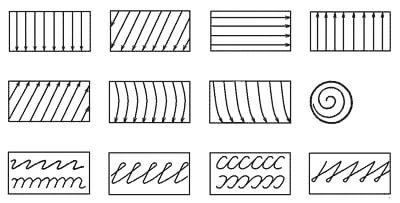 Для малышей хорошо использовать различные готовые картинки, в которых нужно добавить некоторые элементы в виде штриховки. Занятия штриховкой доставляют детям радость, развивают любознательность, делают их творчески раскованными.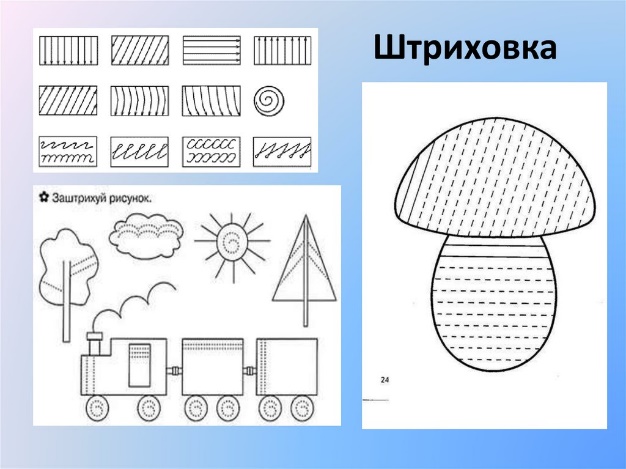    Правила выполнения штриховки:1. Штриховать нужно в указанном стрелкой направлении.2. Проводить линию следует строго определённой формы.3. Линии должны быть параллельны друг другу.4. Расстояние между линиями должно быть одинаковым.5. Нельзя выходить за контур изображения.6. Штриховку рисунков горизонтальными, вертикальными и наклонными линиями можно выполнять в разных направлениях: справа налево и слева направо, сверху вниз и снизу вверх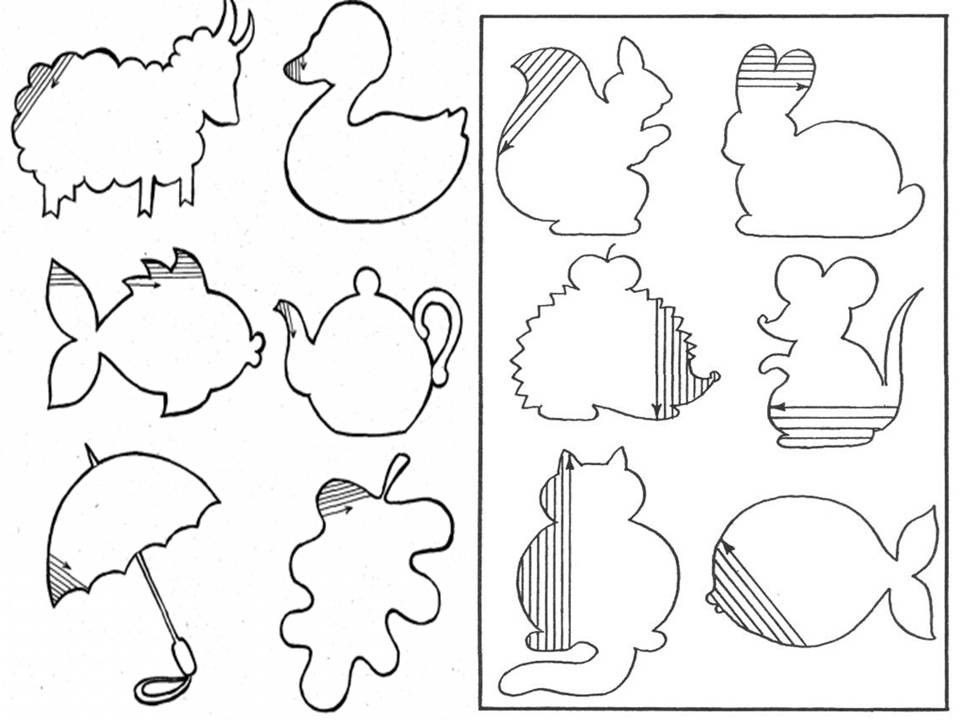 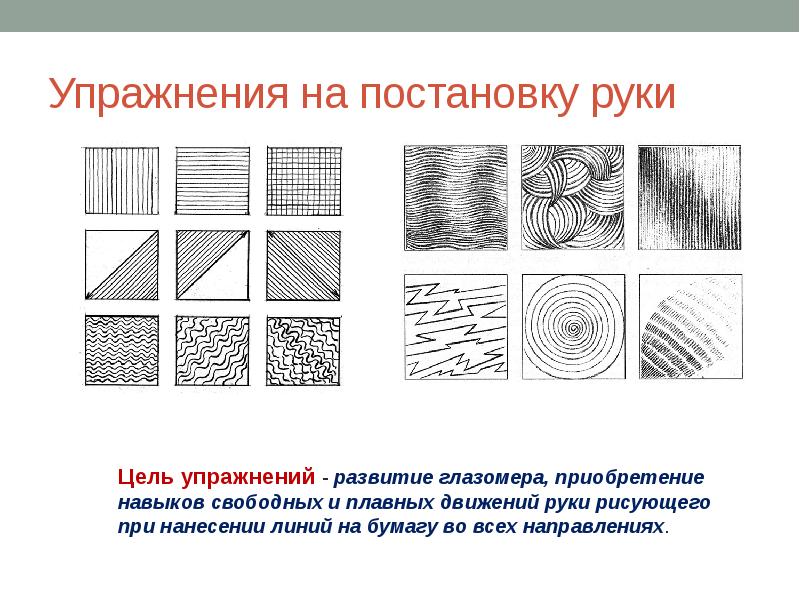 